ИНФОРМАЦИОННОЕ ПИСЬМОо проведении регионального конкурса методических разработок «Лучшая методическая разработка по профилактике деструктивного поведения подростков и молодежи»Уважаемые коллеги!В целях выявления и тиражирования лучших методических разработок, распространения инновационного опыта по профилактике деструктивного поведения подростков и молодежи Министерство образования Калининградской области совместно с ГАУ КО для обучающихся, нуждающихся в психолого-педагогической и медико-социальной помощи «Центр диагностики и консультирования детей и подростков» проводит региональный конкурс методических разработок.Срок проведения конкурса с 20 марта по 15 мая 2024 года.Конкурс проводится по следующим номинациям:Лучшая программа по профилактике деструктивного поведения подростков и молодежиЛучший педагогический проект по профилактике деструктивного поведения подростков и молодежиЛучшее методическое пособие по профилактике деструктивного поведения подростков и молодежиВолонтерские программы и проекты по работе с детьми и подростками группы рискаТребования к работе содержатся в Положении о конкурсе (приказ о конкурсе ОЦДиК по адресу: https://cdik39.ru/materialy/#1685094357415-5f3eec66-f2d0 В срок с 20 марта по 21 апреля 2024 года на электронную почту: о.pospelova12@mail.ru с пометкой «Лучшая методическая разработка по профилактике деструктивного поведения подростков и молодежи» направляются:-заявка на участие в Конкурсе;-согласие на обработку персональных данных;-конкурсные материалы.Согласие на обработку персональных данных высылается в формате pdf (jpg).Победители и призеры Конкурса награждаются дипломами Министерства образования Калининградской области. Все участники конкурса, приславшие работы, соответствующие требованиям Положения, получают электронный «Сертификат участника».По результатам конкурса формируется сборник лучших практик в электронном виде. По всем вопросам конкурса обращаться в оргкомитет: Поспелова Ольга Владимировна, контактный телефон: 8(40150)3-11-23.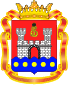 Министерство образования Калининградской областиОбластной центр диагностики и консультирования детей и подростков 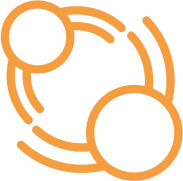 